ODUZMI.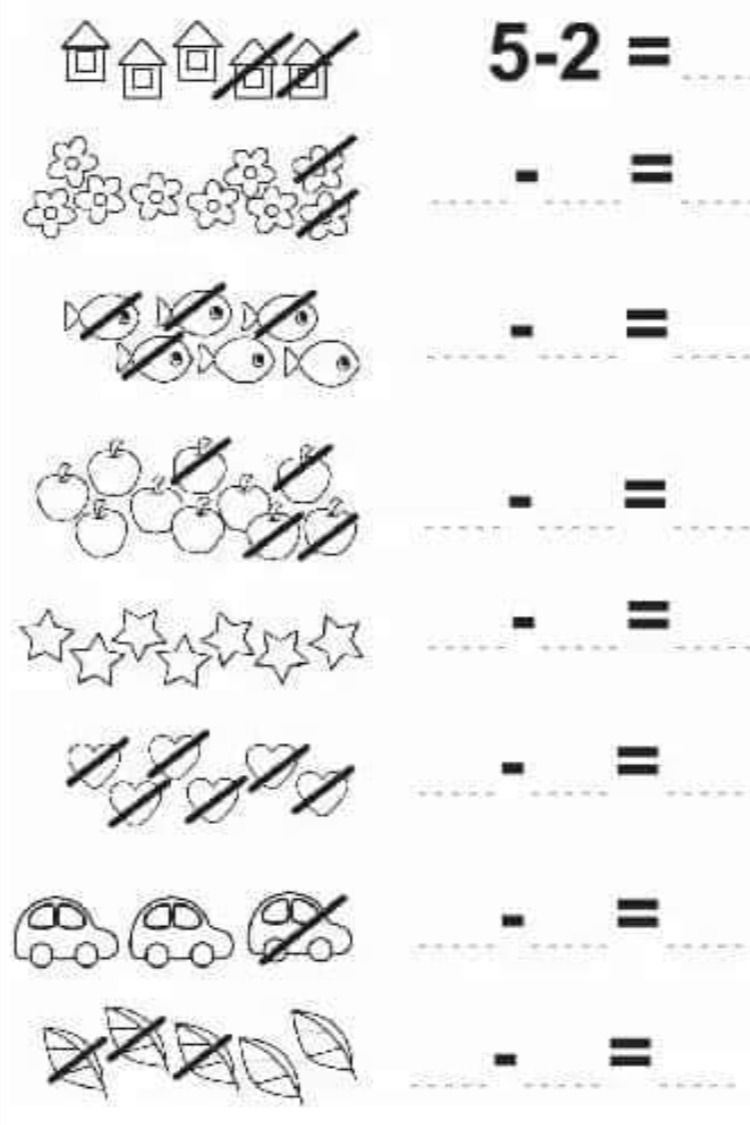 